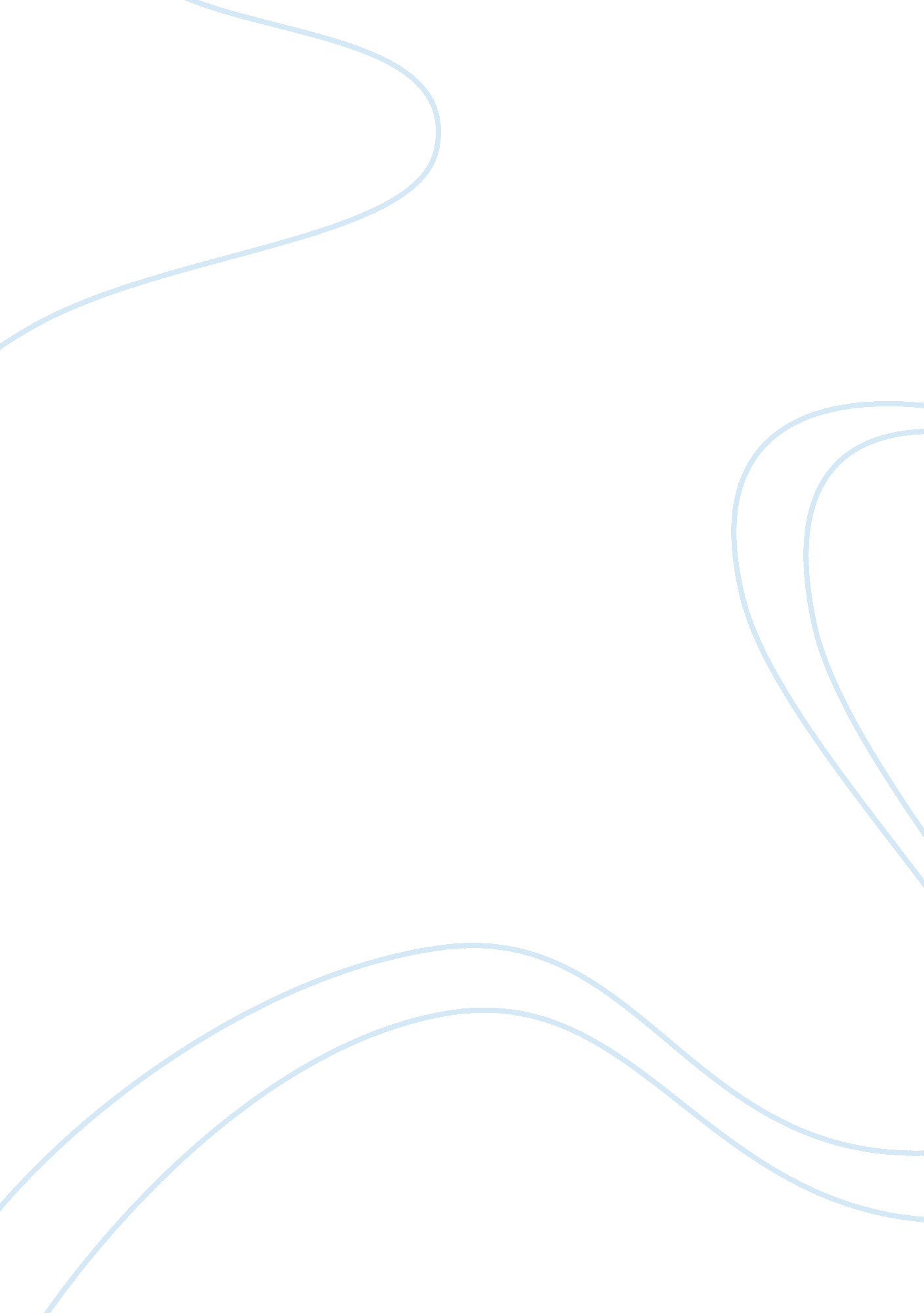 Personality and learning types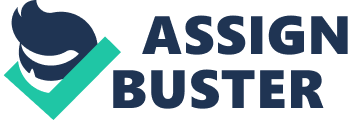 During the course Foundations for Education and General Success (GEN 200), there are many assessments to help analyze different aspects of the human behavior. The second chapter of the text book focuses on learning styles, personality types, and finding weaknesses. All these topics are important when choosing a career. Learning styles determine how an individual learns and explains why it is hard to grasp some methods. Personality types describe how a person??™s natural action coincides with their inner thoughts best custom essay writing service . Learning styles consist of 8 different categories: kinesthetic, verbal, visual, logical, musical, intrapersonal, interpersonal, and naturalistic. Kinesthetic, verbal, and visual are the most common of the styles. Kinesthetic learners connect mind and body to increase learning. There are many ways to initiate learning through this style, but because this is an online class, there may be some difficulty. This course requires excessive reading. Tapping or running their fingers under the words can help. Video chats would be the best option, because the member would be able to see movement while they chat. Verbal learners apply words and meanings to relate and understand topics. Verbal learners can use both voice and written chats to elevate learning. They can also teach someone else or recite the information as a monologue. Learning can be initiated through simple conversation with humor and manipulation of words. Visual learners apply recognition of relationships to objects in order to promote learning. Visual learners advance their insight by using visual props like graphs and maps to understand info. They can also manipulate color and highlights to emphasize important data. Personality types include 4 different groups: adventurer, giver, organizer and thinker. A giver personality illustrates openness, honesty, and successful, close relationships. A giver learns through studying with others and teaching the information to them. They also are able to find ways to express themselves thoroughly. An organizer personality shows responsibility, efficiency, neatness and loyalty. An organizer arranges data so that it is easy to access and comprehend. They request feedback and use planners to list dates and tasks. A thinker personality exemplifies global thinking, exploring ideas, and solving problems. A thinker will use problem solving and analytical thinking to stimulate the brain. They approach issues in new ways and convert material into logical charts. When placing all three personalities and all three learning styles into a single classroom setting, a teacher summons chaos. When a proper plan of action is implemented, all learning styles and personality types can coexist and learn from one another. The teacher should be able to relate to all personalities and learning styles. By using visual and audio presentations, all learning styles will be able to comprehend what is being taught. When delegating parts of the assignment, there should be four areas to cover. Allow all members to research the given topic. The organizer and kinesthetic performs the accumulation of all the info into flashcard and text notes. The thinker and verbal assemble the info into essay format, including all the information from all the members. Finally, the giver and visual can express new ideas into the paper, edit and then rewrite it. All members will collaborate and communicate together to complete the project, and by delegating the parts, each individuals strengths are utilized and appreciated. Latoya Cooper 